РОССИЙСКАЯ ФЕДЕРАЦИЯВладимирская область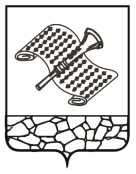 П О С Т А Н О В Л Е Н И ЕАдминистрации Камешковского районаот 23.06.2021                                                                             № 779О внесении изменений  в постановлениеадминистрации Камешковского района  от24.01.2019 № 62 «Об  утверждении   муниципальнойпрограммы «Модернизация   объектов   коммунальной инфраструктуры  на территории Камешковскогорайона  на  2019-2021 годы»	В  связи с уточнением  мероприятий  2019-2023 годов муниципальной программы «Модернизация   объектов   коммунальной инфраструктуры  на территории Камешковского района  на  2019-2021годы»,  п о с т а н о в л я ю:	1. Внести следующие изменения в постановление администрации Камешковского района от 24.01.2019 № 62 «Об  утверждении   муниципальнойпрограммы «Модернизация   объектов   коммунальной инфраструктуры  на территории Камешковского района  на  2019-2021 годы»:	1.1. В наименовании муниципальной программы и в пункте 1 постановления слова «2019-2021 годы» заменить словами «2019-2023 годы».	1.2. Приложение к постановлению изложить в редакции согласно приложению к настоящему постановлению.	2. Контроль за выполнением настоящего постановления возложить на первого заместителя главы администрации района.	3. Постановление администрации Камешковского района от 13.10.2020     № 1328 «О внесении изменений  в постановление администрации Камешковского района  от 24.01.2019 № 62 «Об  утверждении   муниципальной программы Модернизация   объектов   коммунальной инфраструктуры  на территории Камешковского района  на  2019-2021 годы» признать утратившим силу.	4. Опубликовать настоящее постановление без приложения в районной газете «Знамя», с приложениями разместить в сетевом издании «Знамя 33» в сети «Интернет» (http://znamja.com).Глава администрации района                                                           А.З. КурганскийПАСПОРТмуниципальной программы«Модернизация объектов  коммунальной  инфраструктуры  на территории Камешковского района  на  2019 - 2023 годы»1.Общая характеристика сферы реализации  муниципальной программы, формулировки основных проблем в указаннойсфере и прогноз ее развитияДанная  программа направлена  на строительство и реконструкцию объектов коммунальной  инфраструктуры.Одним из приоритетов  региональной жилищной  политики Владимирской области  является  обеспечение комфортных условий  проживания  и доступности коммунальных услуг  для населения. Реализация данной программы за счет  всех источников финансирования обеспечит  реконструкцию сетей водоснабжения  и канализации, отопительных котельных, очистных сооружений на объектах водоснабжения и канализации.  Средний  физический износ  коммунальных сетей   во Владимирской области составляет  78 %.На территории Камешковского района (сельских муниципальных образований) эксплуатируются:  а) на  системах водоснабжения: 23 водозабора, 71,73  км. водопроводных сетей, из них уличные сети составляют  66,1 км, подлежит замене  17,55 км.б) на системах водоотведения:  5 ед. очистных канализационных  сооружений, 18,14 канализационных сетей, из них уличные сети составляют 16,77 км., подлежит замене  2,95 км.в)  на системах теплоснабжения: 3  газовые котельные, подающие  централизованно тепловую энергию (п.им. М.Горького, п.им. К.Маркса, с. Коверино). Тепловые сети - 4,84 км,  из которых замене подлежит 3 км, в том числе ветхие сети составляют 0,6 км.В настоящее время деятельность коммунального комплекса Камешковского района характеризуется неравномерным развитием систем жизнеобеспечения, высоким уровнем износа объектов коммунальной инфраструктуры и неэффективным использованием природных ресурсов, что в первую очередь  сказывается на надежности функционирования систем жизнеобеспечения.      Уровень  физического износа по данным бухгалтерского учета составляет: объекты теплоснабжения  - 67%, в том числе тепловые сети - 88%,   объекты водоснабжения - 75,8%, в том числе водопроводные  сети - 89 %,   объекты водоотведения -  74,3%, в том числе сети - 78 %.   Одной из основных причин высокой степени износа основных фондов коммунальной инфраструктуры является недоступность долгосрочных инвестиционных ресурсов для организаций коммунального комплекса. Как следствие, у этих организаций нет возможности осуществить проекты по реконструкции и модернизации объектов без превышения рекомендованного роста платы граждан за коммунальные услуги.  Действующий в большинстве случаев затратный метод формирования тарифов на коммунальные услуги с использованием нормативной рентабельности не стимулирует организации коммунального комплекса к снижению собственных издержек.Следствием высокого износа и технологической отсталости объектов коммунальной инфраструктуры является низкое качество предоставления коммунальных услуг, не соответствующих запросам потребителей. Планово-предупредительный ремонт сетей и оборудования систем уступил место аварийно-восстановительным работам. Неблагополучное состояние подземных водоисточников по санитарно-химическим показателям обуславливается повышенным природным содержанием в воде железа, солей жесткости и марганца. Из-за повышенного загрязнения водоисточников традиционно применяемые технологии обработки воды стали в большинстве случаев недостаточно эффективными.  Действующие очистные сооружения канализации не обеспечивают требуемой степени очистки сточных вод. Одной из основных задач энергосбережения в системах теплоснабжения является оптимизация потребления энергоресурсов. Значительную долю в тепловых сетях составляют ветхие, выработавшие свой ресурс трубопроводы с повышенными тепловыми потерями, требующие перекладки. Следствием этого является повышенный отпуск тепла от котельных и, соответственно, увеличенное топливопотребление.Принятие программы обусловлено необходимостью предупреждения ситуаций, которые могут привести к нарушению функционирования систем жизнеобеспечения населения, предотвращения критического уровня износа основных фондов жилищно-коммунального комплекса, повышения надежности предоставления коммунальных услуг потребителям требуемого объема и качества, модернизации коммунальных систем инженерного обеспечения муниципальных образований, эффективного производства и использования энергоресурсов, развития энергоресурсосбережения в жилищно-коммунальном хозяйстве с последующим оздоровлением финансового состояния предприятий, привлечением потенциальных инвесторов в сферу жилищно-коммунального хозяйства и созданием благоприятного инвестиционного климата.Реализация муниципальной  программы создаст условия для модернизации коммунальной инфраструктуры в соответствии со стандартами качества, обеспечивающими комфортные условия проживания населения  Камешковского района. Модернизация объектов коммунальной инфраструктуры приведет к повышению надежности и эффективности работы систем теплоснабжения, водоснабжения и водоотведения, соответствию требованиям безопасности и энергоэффективности.2. Приоритеты  в сфере реализации муниципальной программы, цели, задачи и показатели (индикаторы) их достижения; основные ожидаемые конечные результаты  муниципальной  программы, сроки и этапы её реализации  Приоритеты  в сфере жилищно-коммунального хозяйства определены в соответствии с приоритетами и целями государственной политики в сфере жилищно-коммунального хозяйства, установленными на федеральном уровне: Указом Президента Российской Федерации от 07.05.2012 № 600 «О мерах по обеспечению граждан Российской Федерации доступным и комфортным жильем и повышению качества жилищно-коммунальных услуг», постановлением Правительства РФ от 30.12.2017 №1710 «Об утверждении государственной программы Российской Федерации «Обеспечение доступным и комфортным жильем и коммунальными услугами граждан Российской Федерации», Концепцией долгосрочного социально-экономического развития Российской Федерации на период до 2020 года, утвержденной распоряжением Правительства Российской Федерации от 17.11. 2008   №1662-р; Стратегией развития жилищно-коммунального хозяйства в Российской Федерации на период до 2020 года, утвержденной распоряжением Правительства Российской Федерации  от 26.01.2016  № 80-р, и Стратегией социально-экономического развития Владимирской области до 2030 года, утвержденной Указом Губернатора области от 02.06.2009 № 10, государственной программой «Модернизация  объектов коммунальной инфраструктуры во Владимирской области на 2017-2014 годы», утвержденной  постановлением администрации Владимирской области от 10.05.2017 №385.Запланированные мероприятия по восстановлению основных фондов инженерной инфраструктуры полностью отвечают основной цели развития жилищно-коммунального комплекса Стратегии социально-экономического развития Камешковского района - бесперебойное обеспечение населения и организаций района качественными услугами. Основная цель программы - создание условий для приведения коммунальной инфраструктуры в соответствие со стандартами качества, обеспечивающими комфортные условия проживания для населения Камешковского районаДостижение данной   цели предполагается  посредством решения двух взаимосвязанных и взаимодополняющих мероприятий:1. Повышение качества и надежности предоставления коммунальных услуг населению (решение задачи обеспечивается реализацией мероприятий   по сокращению уровня  износа коммунальной инфраструктуры и снижения процента аварийности).Целевым показателем решения задачи программы  является:- сокращение уровня износа коммунальной инфраструктуры.2. Модернизация объектов коммунальной инфраструктуры. Решение задачи обеспечиваются реализацией  мероприятий по строительству, реконструкции (техническому перевооружению).  Целевыми  показателями решения задачи  являются:- снижение  доли уличной водопроводной сети, нуждающейся в замене;- снижение доли уличной канализационной сети, нуждающейся в замене;- снижение доли тепловых сетей, нуждающихся в замене;Решение задач обеспечивается  реализацией мероприятий программы.Сведения об индикаторах и показателях программы приведены в приложении № 1  к  муниципальной  программе.3. Обобщенная характеристика  основных мероприятий муниципальной программыОсновным  мероприятием  программы  является строительство, реконструкция  и модернизация  систем (объектов) теплоснабжения, водоснабжения, водоотведения  и очистка сточных вод. Осуществление мероприятий по модернизации объектов коммунальной инфраструктуры приведет к  уменьшению износа объектов  коммунальной инфраструктуры, а также обеспечит  сдерживание роста  тарифов на коммунальные услуги. Реализация программы будет осуществляться в 2019-2023 годах.Для комплексного решения поставленных задач и достижения поставленных целей, направленных  на  приведение   коммунальной инфраструктуры в соответствие со стандартами качества, обеспечивающими комфортные условия проживания населения, предусматривается выполнение  основных мероприятий:	1. Мероприятия по строительству, реконструкции и модернизации систем теплоснабжения:	1.   Модернизация тепловых сетей по ул. Шоссейная п.им. М.Горького.	2. Мероприятия по строительству, реконструкции и модернизации систем водоснабжения:- Модернизация  участка водопровода п.Краснознаменский ул. Рабочая от дома №1 до дома №9;- Модернизация  участка водопровода   д. Сергеиха, ул. Новая от д.№3 до д. №6;-Модернизация  участка водопровода  п. Мирный,ул. Центральная  к дому  №2а;- Модернизация  участка водопроводных сетей  пос.К.Маркса, ул. Большая от дома №9 до дома №26;- Строительство водозаборных сооружений для водоснабжения  населенных пунктов п. Новки,  п. Дружба,  с.Эдемское.Общий водозаборный узел  мощностью  804,1 м.куб/сут. планируется построить для  пос. Дружба с учетом  водоснабжения с. Эдемское и п. Новки с   площадкой  второго подъема, на которой планируется разместить  станцию водоочистки, резервуары  чистой воды, фильтры -поглотители, насосную станцию второго подъема. Построить также водоотводы  от площадки водозаборных сооружений до п. Новки, п.Дружба, с. Эдемское. Провести реконструкцию существующих и прокладку новых кольцевых водопроводных линий;- Модернизация  водопроводных  сетей и сооружений от скважины до д. №69 ул. Фрунзе  д. Сергеиха;- Модернизация   скважины  на воду  в с. Гатиха  производительностью  8 куб.м. в  час (оборудование  очистки воды);- Модернизация   скважины  на воду  в с. Коверино производительностью  8 куб.м. в  час (оборудование  очистки воды);- Модернизация скважины на воду в пос. Карла Маркса (ул. Шоссейная)  производительностью  10 куб.м. в  час (оборудование  очистки воды);- Модернизация скважины на воду в пос. Карла Маркса (ул.Большая) производительностью  10 куб.м. в  час (оборудование  очистки воды);- Модернизация скважины на воду в     пос. Дружба производительностью 10 куб.м. в  час (оборудование  очистки воды).3. Мероприятия по строительству, реконструкции и модернизации систем водоотведения и очистке сточных вод:- Модернизация  участков канализационной сети   в п. Новки;- Модернизация  станции перекачки  д. Вахромеево;-Модернизация канализационно-насосной  станции пос. им. М.Горького (фабрика);- Модернизация канализационно-насосной  станции пос. им. К.Маркса;- Модернизация канализационно-насосной  станции, д. Сергеиха, ул. Фрунзе;-Модернизация канализационно-насосной  станции, д. Сергеиха, ул. К.Либкнехта;На сегодняшний день, действующие очистные сооружения канализации не обеспечивают требуемой степени очистки сточных вод.  Физический износ  очистных сооружений   составляет   более 60%.  Основными  проблемами по очистным  сооружениям являются:  - неудовлетворительное состояние конструкций и высокий износ оборудования;- несоответствие устаревшей технологии  очистки современным требованиям, предъявляемым к очистке стоков.Перечень основных мероприятий  муниципальной программы с ответственными исполнителями, сроками  начала и окончания  реализации и значениями целевых показателей представлен  в приложении № 2,3   к муниципальной программе.Строительство,  реконструкция и модернизация объектов коммунальной инфраструктуры позволит выполнить  основную задачу - повысить качество и надежность  предоставления коммунальных услуг населению.4. Ресурсное обеспечение  муниципальной программыФинансирование мероприятий муниципальной программы осуществляется за счет средств областного бюджета (субсидии), средств местного бюджета.Субсидии предоставляются в целях софинансирования расходных обязательств, возникающих при выполнении полномочий органов местного самоуправления по вопросам местного значения.Порядок предоставления субсидии из областного бюджета бюджетам муниципальных образований на софинансирование мероприятий подпрограммы  «Модернизация объектов теплоснабжения, водоснабжения, водоотведения и очистки сточных вод» установлен приложением  №5 к постановлению администрации Владимирской  области от 10.05.2017 № 385  «Об утверждении государственной программы «Модернизация  объектов коммунальной инфраструктуры во Владимирской области на 2017-2024 годы».Объем финансирования муниципальной  программы подлежит ежегодному уточнению.Кроме этого, мероприятия должны содержать:- выполнение требований, установленных статьей 13 Федерального закона  от 23.11.2009 №261-ФЗ «Об энергосбережении и о повышении  энергетической эффективности и о внесении  изменений  в отдельные  законодательные  акты Российской   Федерации», закупку оборудования, материалов и услуг, использование инновационной продукции, обеспечивающей энергосбережение и повышение энергетической эффективности;- выполнение  требований,   установленных  Федеральным законом Российской  Федерации от 05.04.2013 №44-ФЗ «О контрактной системе в сфере закупок, товаров, работ, услуг  для обеспечения государственных и муниципальных нужд».Ответственные исполнители программы ежеквартально представляют в департамент жилищно-коммунального хозяйства администрации Владимирской области информацию о ходе выполнения программных мероприятий. Порядок осуществления мониторинга выполнения программных мероприятий и установление сроков предоставления отчетности устанавливается департаментом жилищно-коммунального хозяйства администрации Владимирской области в соглашении о предоставлении субсидии.5. Прогноз конечных результатов реализации  муниципальной  программыВ результате реализации  муниципальной   программы планируется:- снижение  доли уличной водопроводной сети, нуждающейся в замене  (в год на 1 %);- снижение доли уличной канализационной сети, нуждающейся в замене (в год на 1 %);- снижение доли тепловых сетей, нуждающихся в замене (в год на 0,3 %);-сокращение уровня износа коммунальной инфраструктуры (в год на 0,5 %).6. Порядок и методика оценки эффективности  муниципальнойпрограммыЭффективность реализации программы оценивается ежегодно на основании фактически достигнутых количественных значений целевых показателей и индикаторов и определяется по формуле:Эффективность реализации подпрограммы оценивается ежегодно на основании фактически достигнутых количественных значений целевых показателей и индикаторов и определяется по формулам:- для показателей, желаемой тенденцией развития которых является увеличение значений: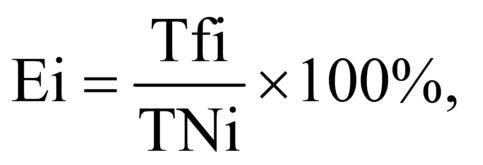 - для показателей, желаемой тенденцией развития которых является снижение  значений:
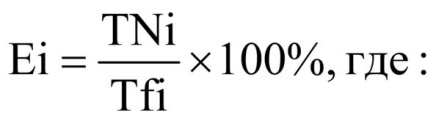 Ei - степень достижения i - показателя подпрограммы (процентов);Tfi - фактическое значение показателя;TNi - установленное муниципальной  программой целевое значение показателя.Расчет целевых показателей и индикаторов подпрограммы осуществляется в соответствии с формами федерального статистического наблюдения №1-водопровод, № 1-канализация, №1-ТЕП.7. Анализ рисков реализации подпрограммы и описание мер управления рисками реализации подпрограммыВ рамках реализации подпрограммы можно выделить следующий риск, оказывающий влияние на достижение цели и задач подпрограммы:-недостаточное  ресурсное  обеспечение программы. Сокращение финансирования мероприятий за счет бюджетных средств по сравнению с запланированными значениями;- недостаточное ресурсное обеспечение подпрограммы за счет внебюджетных средств создает угрозу срыва решения задач.В этой связи основными мерами управления риском такого характера являются:- развитие государственно-частного партнерства;- стимулирование инвестиционной деятельности;	- расширение числа возможных источников финансирования мероприятий по оптимизации издержек и повышению эффективности  управления.Приложение №1к муниципальной программеСведения об индикаторах и показателяхмуниципальной  программы «Модернизация   объектов   коммунальной  инфраструктуры  на территорииКамешковскогорайона  на  2019-2023 годы»															Приложение №2к муниципальной программеПеречень  основных мероприятий  муниципальной программыПриложение №3к  муниципальной программеПеречень объектов планируемых к проведению в 2019 - 2023  годахПриложение №4 к муниципальной программеРЕСУРСНОЕ ОБЕСПЕЧЕНИЕреализации муниципальной программыПлан реализации  муниципальной программы                    Приложениек постановлению администрацииКамешковского  районаот 23.06.2021 № 779Наименование муниципальной  программы Камешковского района«Модернизация объектов   коммунальной  инфраструктуры  на территории Камешковского района  на  2019 - 2023 годы»Наименование, номер и дата нормативного акта администрации   Правительства  Российской   Федерации, которым утверждена   соответствующая  по целям программа федерального  и областного уровняПостановление  Правительства РФ от 30.12.2017 №1710 «Об утверждении государственной программы Российской  Федерации «Обеспечение доступным и комфортным жильем и коммунальными услугами граждан Российской Федерации».Постановление  администрации Владимирской области от 10.05.2017 №385 «Об утверждении государственной программы «Модернизация  объектов коммунальной инфраструктуры во Владимирской области на 2017-2019 годы»Ответственный исполнитель программыОтдел жизнеобеспечения населения  администрации Камешковского районаСоисполнители программы (подпрограмм)ОтсутствуютУчастники программыМуниципальное учреждение «Управление жилищно-коммунального хозяйства»  Камешковского районаМероприятия  программыПриложения  № 2,3  к программеЦели программыСоздание условий для приведения коммунальной инфраструктуры в соответствие со стандартами качества, обеспечивающими комфортные условия проживания населения Камешковского районаЗадачи программы- повышение качества и надежности предоставления жилищно-коммунальных услуг населению;- модернизация объектов коммунальной инфраструктурыЦелевые индикаторы и показатели программы(Приложение № 1)- снижение доли уличной водопроводной сети, нуждающейся в замене (в год на 1%);- снижение доли уличной канализационной сети, нуждающейся в замене (в год на 1%);- снижение доли тепловых сетей, нуждающихся в замене (в год на 0,3%);- сокращение износа коммунальной инфраструктуры (в год на 0,5%)Этапы и сроки реализации программы2019-2023 годыОбъем бюджетных ассигнований программы (подпрограммы), в том числе по годам и источникам(Приложение № 4)Общий объем финансирования программы составит  88 952,288  тыс. рублей.Источниками финансирования программы являются:Средства федерального бюджета – 0  тыс.руб., в том числе:2019 год -  0 тыс. руб.,2020 год -     0   тыс. руб.2021 год  -    0 тыс. руб.2022 год - 0 тыс. руб.2023 год - 0 тыс. руб.Средства областного бюджета – 78 991,898тыс.руб.в том числе:2019 год -     14 946,34    тыс. руб.,2020 год -    0тыс.руб.,2021 год -             0  тыс. руб.2022 год - 25 497,779 тыс. руб.2023 год - 38 547,779 тыс. руб.Средства бюджета муниципального образования Камешковский район – 9 960,39тыс. руб.,в том числе:2019 год -    390,36    тыс. руб.2020 год -         0       тыс.руб.2021 год -         0       тыс.руб.2022 год -   3 810,015тыс.руб.2023 год -   5 760,015 тыс.руб.Ожидаемые результаты реализации программыРеализация мероприятий программы  к  2023  году позволит достигнуть следующих результатов:- сокращение доли уличной водопроводной сети, нуждающейся в замене, до 24 %;- сокращение доли уличной канализационной сети, нуждающейся в замене,  до 14,6 %;- сокращение доли тепловых сетей, нуждающихся в замене, до 61,6 %;- сокращение уровня износа коммунальной инфраструктуры: до  66,5 на системах теплоснабжения, до 74,8 % на системах водоснабжения, до  72,8 % на системах водоотведения№№п/пНаименованиепоказателя(индикатора)Ед.измеренияЗначения показателейЗначения показателейЗначения показателейЗначения показателейЗначения показателейЗначения показателейЗначения показателей№№п/пНаименованиепоказателя(индикатора)Ед.измерениябазовыйгод (2018)базовыйгод (2018)2019 год2019 год2020 год2021 год2022 год2022 годЗавершающий годреализации  (2023)123445567889Системы  теплоснабженияСистемы  теплоснабженияСистемы  теплоснабженияСистемы  теплоснабженияСистемы  теплоснабженияСистемы  теплоснабженияСистемы  теплоснабженияСистемы  теплоснабженияСистемы  теплоснабженияСистемы  теплоснабженияСистемы  теплоснабженияСистемы  теплоснабжения1Снижение доли  уличной  тепловой   сети, нуждающейся  в замене%%61,961,961,961,961,960,960,960,62Сокращение  износа  систем    теплоснабжения%%6767676767676766,5Системы  водоснабженияСистемы  водоснабженияСистемы  водоснабженияСистемы  водоснабженияСистемы  водоснабженияСистемы  водоснабженияСистемы  водоснабженияСистемы  водоснабженияСистемы  водоснабженияСистемы  водоснабженияСистемы  водоснабженияСистемы  водоснабжения3Доля уличной  водопроводной   сети, нуждающейся в замене%2727262626262525244Сокращение износа систем  водоснабжения%75,875,875,375,375,375,374,874,874,3Системы  водоотведения и очистки  сточных водСистемы  водоотведения и очистки  сточных водСистемы  водоотведения и очистки  сточных водСистемы  водоотведения и очистки  сточных водСистемы  водоотведения и очистки  сточных водСистемы  водоотведения и очистки  сточных водСистемы  водоотведения и очистки  сточных водСистемы  водоотведения и очистки  сточных водСистемы  водоотведения и очистки  сточных водСистемы  водоотведения и очистки  сточных водСистемы  водоотведения и очистки  сточных водСистемы  водоотведения и очистки  сточных вод3Доля уличной канализационной  сети, нуждающейся в замене%17,617,616,616,616,616,615,615,614,64Уровень износа  систем водоотведения%74,374,373,873,873,873,873,373,372,8 №№  п/пНомер и наименованиеосновногомероприятия программыОтветственный исполнитель  Срок     Срок     Значенияцелевыхиндикаторовпо годам реализацииСвязь споказателямимуниципальнойпрограммы(подпрограммы) №№  п/пНомер и наименованиеосновногомероприятия программыОтветственный исполнитель  началареализации окончания  реализации Значенияцелевыхиндикаторовпо годам реализацииСвязь споказателямимуниципальнойпрограммы(подпрограммы)12345671   Мероприятия по строительству, реконструкции и модернизации систем теплоснабженияАдминистрация Камешковского района201920232019- 61,9 %2020- 61,9 %2021- 61,9 %2022 - 61,9 %2023 – 61,6 %2019- 67,0%2020- 67,0 %2021- 67,0 %2022 - 67,0 %2023 - 66,5 %Доля уличной тепловой сети, нуждающейся  в замене.Уровень  износа тепловой системтеплоснабжения2   Мероприятия по строительству, реконструкции и модернизации систем  водоснабженияАдминистрация Камешковского района201920232019- 26 %2020 - 25%2021 - 24%2022 - 23 %2023 - 22 %2019- 75,3 %2020–75,3%2021– 75,3%2022 – 74,8 %2023 - 74,3 %Доля уличной водопроводной сети, нуждающейся  в замене.Уровень  износа систем водоснабжения3Мероприятия по строительству, реконструкции и модернизации систем  водоотведения и очистке сточных водАдминистрация Камешковского района201920232019- 16,6 %2020- 16,6%2021- 16,6%2022 - 15,6 %2023 - 14,6 %2019- 73,8 %2020- 73,3%2021- 73,8%2022 - 73,3 %2023 - 72,8 %Доля уличной канализационной   сети, нуждающейся  в замене.Уровень  износа систем водоотведения4Мероприятия по софи- нансированию   опера- ционной деятельности и развитию муниципаль- ных предприятий (учреждений), оказы- -вающих услуги по теплоснабжению и (или) горячему водоснабжению  и находящихся в том числе  в кризисном финансово - экономичес- ком состоянии, ставящих под угрозу бесперебойное оказание коммунальных услугАдминистрация Камешковского района20192019№/№Наименованиеосновных мероприятийНаименование объектаСрокреализации мероприятийВсего(тыс. руб.)В том числе,  по источникам финансирования (тыс.руб.)В том числе,  по источникам финансирования (тыс.руб.)№/№Наименованиеосновных мероприятийНаименование объектаСрокреализации мероприятийВсего(тыс. руб.)областной бюджетбюджет района1Мероприятия по строительству, реконструкции и модернизации систем теплоснабжения2019-20231.1.Модернизация тепловых сетей по ул. Шоссейная  п.им. М.Горького202315 000,013 050,01 950,01.1.Итого:15 000,013 050,01 950,01.1.Всего 2019-2023 г.г.:15 000,013 050,01 950,02.Мероприятия по строительству, реконструкции и модернизации систем водоснабжения2019-20232.1.Модернизация  участка водопровода п.Краснознаменский ул. Рабочая от дома №1 додома №92019358,826-84322,864-4435,962-402.2.Модернизация  участка водопровода   д. Сергеиха,ул. Новая от д.№3 до д. №62019146,852-45132,134-5814,717-872.3.Модернизация  участка водопровода   п. Мирныйул. Центральная  к дому  №2 а2019491,689-20442,411-0549,278-152.4.Модернизация  участка водопроводных сетей  пос.К.Маркса, ул. Большая от дома №9 до дома №2620191 314,942-411183,156-04131,786-372.5.Модернизация  водопроводных  сетей и сооружений от скважины до д. №69 ул. Фрунзе  д. Сергеиха20226 599,2825 741,375857,9072.6.Модернизация   скважины  на воду  в с. Гатиха  производительностью  8 куб.м. в  час (оборудование  очистки воды)20221 582,7201 376,966205,7542.7.Модернизация   скважины  на воду  в с. Коверино  производительностью  8 куб.м. в  час (оборудование  очистки воды)20221 582,7201 376,966205,7542.8.Модернизация скважины на воду в пос. Карла Маркса (ул. Шоссейная)производительностью  10 куб.м. в  час (оборудование  очистки воды)20221 717,6371 494,344223,2932.9.Модернизация скважины на воду в пос. Карла Маркса (ул.Большая) производительностью  10 куб.м. в  час (оборудование  очистки воды)20221 549,3981 347,976201,4222.10.Модернизация скважины на воду в     пос. Дружба  производительностью 10 куб.м. в  час (оборудование  очистки воды)20221 615,8431405,783210,06Мероприятия по строительству, реконструкции и модернизации систем водоснабжения202214 647,60012 743,4101904,190Мероприятия по строительству, реконструкции и модернизации систем водоснабжения202314 647,60012 743,4101904,190Итого:20192 312,312 080,56231,7520200002021000202214 647,60012 743,4101 904,190202314 647,60012 743,4101 904,190Всего 2019-2023г.г.:31 607,51027 567,3804 040,1303Мероприятия по строительству, реконструкции и модернизации систем водоотведения и очистке сточных вод3.1.Модернизация  канализационной  сети п. Новки, ул. Чапаева от д.№21 до  д. №142019314,39282,8831,513.2.Модернизация  станции перекачки  д. Вахромеево20222 880,6652506,179374,4863.3.Модернизация канализационно-насосной  станции пос. им. М.Горького    (фабрика)20223003,2892612,861390,4283.4.Модернизация канализационно-насосной  станции пос. им.  К.Маркса20222 987,9802599,543388,4373.5.Модернизация канализационно-насосной  станции, д. Сергеиха,ул. Фрунзе20222890,7512514,953375,7983.6.Модернизация канализационно-насосной  станции, д. Сергеиха,ул. К.Либкнехта20222 897,5092520,833376,676Мероприятия по строительству, реконструкции и модернизации систем водоотведения и очистке сточных вод202214 660,19412 754,3691905,825Мероприятия по строительству, реконструкции и модернизации систем водоотведения и очистке сточных вод202314 660,19412 754,3691905,825Итого:	2019314,39282,8831,5120200002021000202214 660,19412 754,3691905,825202314 660,19412 754,3691905,825Всего  2019-2023 г.г.:29 634,77825 791,6183 843,1604Мероприятия по софи- нансированию   опера- ционной деятельности и развитию муниципаль- ных предприятий (учреждений), оказы- -вающих услуги по теплоснабжению и (или) горячему водоснабжению  и находящихся в том числе  в кризисном финансово экономическом состоянии, ставящих под угрозу бесперебойное оказание коммунальных услуг201912 710,0012 582,90127,100Итого:12 710,0012 582,90127,100Всего  2019-2023 г.г.:12 710,0012 582,90127,100ИТОГО  по программе:201915 336,7014 946,34390,3620200002021000202229 307,79425 497,779 3 810,015202344 307,79438 547,7795 760,015ВСЕГО   за   2019-2023 г.г.88 952,28878 991,8989 960,39Наименование муниципальной программы, подпрограммы муниципальной программы, ведомственной целевой программы, основного мероприятияОтветственный исполнитель и соисполнители муниципальной программы, подпрограммы, основного мероприятия, главные распорядители средств  бюджета  района (далее также - ГРБС)Код бюджетной классификации <*>Код бюджетной классификации <*>Код бюджетной классификации <*>Код бюджетной классификации <*>Источник финансированияОбъем  финансирования (тыс.руб.)Объем  финансирования (тыс.руб.)Объем  финансирования (тыс.руб.)Объем  финансирования (тыс.руб.)Объем  финансирования (тыс.руб.)Объем  финансирования (тыс.руб.)Наименование муниципальной программы, подпрограммы муниципальной программы, ведомственной целевой программы, основного мероприятияОтветственный исполнитель и соисполнители муниципальной программы, подпрограммы, основного мероприятия, главные распорядители средств  бюджета  района (далее также - ГРБС)ГРБСРзПрЦСРВР20192020202120222023за весьпериодреализации12345678910111213Муниципальная программа«Модернизация объектов   коммунальной инфраструктуры  на территории Камешковскогорайона  на  2019-2023 годы»Всего по программе:Ответственные исполнители:ОЖН, МУ «УЖКХ» Камешковского района *xxxxВсего15336,700029 307,79444307,79488 952,288Муниципальная программа«Модернизация объектов   коммунальной инфраструктуры  на территории Камешковскогорайона  на  2019-2023 годы»Всего по программе:Ответственные исполнители:ОЖН, МУ «УЖКХ» Камешковского района *Федеральныйбюджет------Муниципальная программа«Модернизация объектов   коммунальной инфраструктуры  на территории Камешковскогорайона  на  2019-2023 годы»Всего по программе:Ответственные исполнители:ОЖН, МУ «УЖКХ» Камешковского района *Областнойбюджет14946,340025 497,77938547,77978 991,898Муниципальная программа«Модернизация объектов   коммунальной инфраструктуры  на территории Камешковскогорайона  на  2019-2023 годы»Всего по программе:Ответственные исполнители:ОЖН, МУ «УЖКХ» Камешковского района *Местныйбюджет390,36003 810,0155760,0159 960,39Муниципальная программа«Модернизация объектов   коммунальной инфраструктуры  на территории Камешковскогорайона  на  2019-2023 годы»Всего по программе:Ответственные исполнители:ОЖН, МУ «УЖКХ» Камешковского района *xxxxВнебюджетный источник------Мероприятие №1Мероприятия по строительству, реконструкции и модернизации систем теплоснабженияОтветственные исполнители программы:ОЖН, МУ «УЖКХ» Камешковского района *xxxxВсего-0--15000,015 000,0Мероприятие №1Мероприятия по строительству, реконструкции и модернизации систем теплоснабженияОтветственные исполнители программы:ОЖН, МУ «УЖКХ» Камешковского района *Федеральныйбюджет------Мероприятие №1Мероприятия по строительству, реконструкции и модернизации систем теплоснабженияОтветственные исполнители программы:ОЖН, МУ «УЖКХ» Камешковского района *Областнойбюджет-0--13050,013 050,0Мероприятие №1Мероприятия по строительству, реконструкции и модернизации систем теплоснабженияОтветственные исполнители программы:ОЖН, МУ «УЖКХ» Камешковского района *Местныйбюджет-0--1950,01 950,0Мероприятие №1Мероприятия по строительству, реконструкции и модернизации систем теплоснабженияОтветственные исполнители программы:ОЖН, МУ «УЖКХ» Камешковского района *xxxxВнебюджетный источник------Мероприятие №2Мероприятия по строительству, реконструкции и модернизации систем водоснабженияОтветственные исполнители программы:ОЖН, МУ «УЖКХ» Камешковского района *xxxxВсего2312,310014647,6014647,6031607,510Мероприятие №2Мероприятия по строительству, реконструкции и модернизации систем водоснабженияОтветственные исполнители программы:ОЖН, МУ «УЖКХ» Камешковского района *Федеральныйбюджет------Мероприятие №2Мероприятия по строительству, реконструкции и модернизации систем водоснабженияОтветственные исполнители программы:ОЖН, МУ «УЖКХ» Камешковского района *Областнойбюджет2080,560012743,4112743,4127567,380Мероприятие №2Мероприятия по строительству, реконструкции и модернизации систем водоснабженияОтветственные исполнители программы:ОЖН, МУ «УЖКХ» Камешковского района *Местныйбюджет231,75001904,1901904,1904040,130Мероприятие №2Мероприятия по строительству, реконструкции и модернизации систем водоснабженияОтветственные исполнители программы:ОЖН, МУ «УЖКХ» Камешковского района *xxxxВнебюджетный источник------Мероприятие №3Мероприятия по строительству, реконструкции и модернизации систем водоотведения и очистке сточных водОтветственные исполнители программы:ОЖН, МУ «УЖКХ» Камешковского района *xxxxВсего314,390014660,19414660,19429634,778Мероприятие №3Мероприятия по строительству, реконструкции и модернизации систем водоотведения и очистке сточных водОтветственные исполнители программы:ОЖН, МУ «УЖКХ» Камешковского района *Федеральныйбюджет------Мероприятие №3Мероприятия по строительству, реконструкции и модернизации систем водоотведения и очистке сточных водОтветственные исполнители программы:ОЖН, МУ «УЖКХ» Камешковского района *Областнойбюджет282,880012754,36912754,36925791,618Мероприятие №3Мероприятия по строительству, реконструкции и модернизации систем водоотведения и очистке сточных водОтветственные исполнители программы:ОЖН, МУ «УЖКХ» Камешковского района *Местныйбюджет31,51001905,8251905,8253843,160Мероприятие №3Мероприятия по строительству, реконструкции и модернизации систем водоотведения и очистке сточных водОтветственные исполнители программы:ОЖН, МУ «УЖКХ» Камешковского района *xxxxВнебюджетный источник------Мероприятие №4Мероприятия по софинансированию    операционной деятельности и развитию муниципальных  предприятий (учреждений), оказывающих услуги по теплоснабжению и (или) горячему водоснабжению  и находящихся в том числе  в кризисном  финансово-экономи- ческом состоянии, ставящих под угрозу бесперебойное оказание  коммунальных услугОтветственные исполнители программы:ОЖН, МУ «УЖКХ» Камешковского района *Всего12 710,00----12710,00Мероприятие №4Мероприятия по софинансированию    операционной деятельности и развитию муниципальных  предприятий (учреждений), оказывающих услуги по теплоснабжению и (или) горячему водоснабжению  и находящихся в том числе  в кризисном  финансово-экономи- ческом состоянии, ставящих под угрозу бесперебойное оказание  коммунальных услугОтветственные исполнители программы:ОЖН, МУ «УЖКХ» Камешковского района *Федеральныйбюджет------Мероприятие №4Мероприятия по софинансированию    операционной деятельности и развитию муниципальных  предприятий (учреждений), оказывающих услуги по теплоснабжению и (или) горячему водоснабжению  и находящихся в том числе  в кризисном  финансово-экономи- ческом состоянии, ставящих под угрозу бесперебойное оказание  коммунальных услугОтветственные исполнители программы:ОЖН, МУ «УЖКХ» Камешковского района *Областнойбюджет12 582,90----12 582,90Мероприятие №4Мероприятия по софинансированию    операционной деятельности и развитию муниципальных  предприятий (учреждений), оказывающих услуги по теплоснабжению и (или) горячему водоснабжению  и находящихся в том числе  в кризисном  финансово-экономи- ческом состоянии, ставящих под угрозу бесперебойное оказание  коммунальных услугОтветственные исполнители программы:ОЖН, МУ «УЖКХ» Камешковского района *Местныйбюджет127,100----127,100Мероприятие №4Мероприятия по софинансированию    операционной деятельности и развитию муниципальных  предприятий (учреждений), оказывающих услуги по теплоснабжению и (или) горячему водоснабжению  и находящихся в том числе  в кризисном  финансово-экономи- ческом состоянии, ставящих под угрозу бесперебойное оказание  коммунальных услугОтветственные исполнители программы:ОЖН, МУ «УЖКХ» Камешковского района *xxxxВнебюджетный источник------№Наименование  программы (подпрограммы), мероприятийОтветственный  исполнитель (Ф.И.О., должность)Срок начала реализацииСрок окончания реализацииИсточник финансированияФинансированиетыс.руб.«Модернизация   объектов   коммунальной  инфраструктуры  на территорииКамешковского районана  2019-2023 годы»Горелова М.В., заведующий отделом жизнеобеспечения населения20192023Областной  бюджет, районный бюджет88 952,2881Мероприятия по строительству, реконструкции и модернизации систем теплоснабженияГорелова М.В., заведующий отделом жизнеобеспечения населения20192023Областной  бюджет, районный бюджет15 000,002Мероприятия по строительству, реконструкции и модернизации систем  водоснабженияГорелова М.В.,заведующий отделом жизнеобеспечения населения20192023Областной  бюджет, районный бюджет31 607,5103Мероприятия по строительству, реконструкции и модернизации систем  водоотведения и очистке сточных водГорелова М.В., заведующий отделом жизнеобеспечения населения20192023Областной  бюджет, районный бюджет29 634,7784Мероприятия по софинансированию    операционной деятельности и развитию муниципальных  предприятий (учреждений), оказывающих услуги по теплоснабжению и (или) горячему водоснабжению  и находящихся в том числе  в кризисном  финансово-экономическом состоянии, ставящих под угрозу бесперебойное оказание  коммунальных услугГорелова М.В., заведующий отделом жизнеобеспечения населения20192019Областной  бюджет, районный бюджет12 710,00